Year 3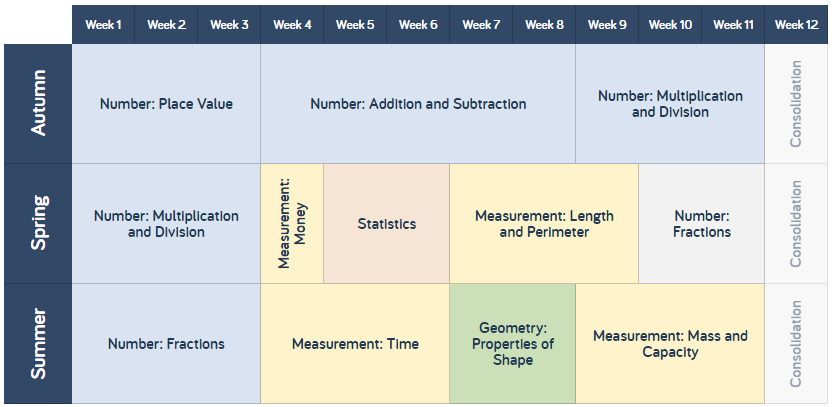 